Year 6 – Introduction to spreadsheets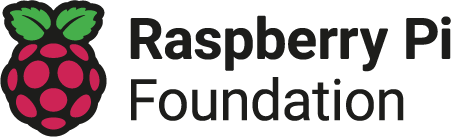 Unit introductionThis unit introduces the learners to spreadsheets. They will be supported in organising data into columns and rows to create their own data set. Learners will be taught the importance of formatting data to support calculations, while also being introduced to formulas and will begin to understand how they can be used to produce calculated data. Learners will be taught how to apply formulas that include a range of cells, and apply formulas to multiple cells by duplicating them. Learners will use spreadsheets to plan an event and answer questions. Finally, learners will create charts, and evaluate their results in comparison to questions asked.It is recommended that you use laptop or desktop computers which have access to a spreadsheet application. The screenshots and videos in this unit are based on Google Slides, however the unit can be adapted for other applications.Overview of lessonsProgressionThis unit progresses students’ knowledge and understanding of data, and teaches them how to organise and modify data within spreadsheets. Specifically, learners will have experienced data in tables and charts in the Y4 data logging and Y5 branching database units.Please see the learning graph for this unit for more information about progression.Curriculum linksNational curriculum linksSelect, use, and combine a variety of software (including internet services) on a range of digital devices to design and create a range of programs, systems, and content that accomplish given goals, including collecting, analysing, evaluating, and presenting data and information National curriculum maths linksNumber – addition, subtraction, multiplication, and division:Solve problems involving addition, subtraction, multiplication, and divisionStatistics:Interpret and construct pie charts and line graphs, and use these to solve problems Calculate and interpret the mean as an averageEducation for a Connected World links Managing information onlineI can describe how I can search for information within a wide group of technologies (e.g. social media, image sites, video sites)I can use different search technologiesI can evaluate digital content and can explain how I make choices from search resultsAssessmentFormative assessment opportunities are provided throughout each of the lesson plan documents. For summative assessment, please see the MCQ document for this unit. Subject knowledgeIt would be beneficial for teachers to have an understanding of a spreadsheet application e.g. ‘Google Sheets’ or alternative software such as ‘Microsoft Excel’ or ‘Purple Mash – 2Calculate’. An understanding that data can be words, numbers, dates, images, sounds, etc. without context is important. Just as words need to be in a sentence to give them meaning, data items need to be part of a structure. For example, the number 6 isn’t data unless it’s part of a larger structure, such as included in a spreadsheet with data headings. Understanding that a data set is a collection of related data that can be modified using a computer is helpful, as learners will be creating their own data sets throughout the unit.Knowledge of why data headings are important and an understanding of how data is organised in columns and rows would be beneficial. Organising data is an important aspect of data and information. It supports the use of calculations and provides the opportunity to use sorting and filtering, which enables ease of use and reduces human error. This unit focuses on the learners applying number formats to alter cells. It is important to understand that this type of formatting changes how a spreadsheet interacts with the data and is different to applying style formatting (bold, italics, etc.), which only changes the appearance of data. In Lesson 5 of this unit, learners have been provided with the mathematical calculations they need to complete the activities in the unit, the calculations can be found in the ‘Data calculations’ handout. It is important that learners are given the opportunity to demonstrate their ability to use the computational skills required, regardless of their mathematical ability. Enhance your subject knowledge to teach this unit through the following training opportunities:Online coursesGet Started Teaching Computing in Primary Schools: preparing to teach 5 - 11 year oldsTeaching Data and Information to 5 - 11 Year OldsResources are updated regularly - the latest version is available at: the-cc.io/curriculum.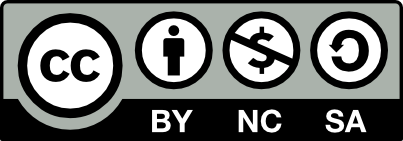 This resource is licensed by the Raspberry Pi Foundation under a Creative Commons Attribution-NonCommercial-ShareAlike 4.0 International licence. To view a copy of this license, visit, see creativecommons.org/licenses/by-nc-sa/4.0/.LessonBrief overviewLearning objectives1  Collecting dataLearners will collect and organise data in a format of their choice. They will then explore how data can be structured in a table. Finally they will input data into a spreadsheet.To create a data set in a spreadsheetI can collect dataI can suggest how to structure my dataI can enter data into a spreadsheet2  Formatting a spreadsheetLearners will develop their understanding of the structure of a spreadsheet. They will be introduced to cell references, data items and the concept of formatting cells. Learners will see data items formatted in different ways, they will then choose formats for data items before applying formats in their own spreadsheet.To build a data set in a spreadsheetI can explain what an item of data isI can choose an appropriate format for a cellI can apply an appropriate format to a cell3  What’s the formula?Learners will begin to use formulas to produce calculated data. They will understand that the type of data in a cell is important (e.g. numbers can be used in calculations whereas words cannot). Learners will create formulas to use in a spreadsheet using cell references and identify that changing inputs will change the output of the calculation.To explain that formulas can be used to produce calculated dataI can explain which data types can be used in calculationsI can construct a formula in a spreadsheetI can identify that changing inputs changes outputs4  Calculate and duplicateLearners will calculate data using the operations of multiplication, subtraction, division, and addition. They will use these operations to create formulas in a spreadsheet. Learners will then begin to understand the importance of creating formulas that include a range of cells and the advantage of duplicating in order to apply formulas to multiple cells.To apply formulas to dataI can calculate data using different operationsI can create a formula which includes a range of cellsI can apply a formula to multiple cells by duplicating it5  Event planningLearners will plan and calculate the cost of an event using a spreadsheet. They will use a predefined list to choose what they would like to include in their event, and use their spreadsheet to answer questions on the data they have selected. Learners will be reminded of the importance of organising data and will then create a spreadsheet using formulas to work out costs for their event.To create a spreadsheet to plan an eventI can use a spreadsheet to answer questionsI can explain why data should be organisedI can apply a formula to calculate the data I need to answer questions6  Presenting dataLearners will gain skills to create charts in Google Sheets. They will evaluate the results from their charts to answer questions. Finally, learners will show they understand that there are different software tools available within spreadsheet applications to present data.To choose suitable ways to present dataI can produce a chartI can use a chart to show the answer to a questionI can suggest when to use a table or chart